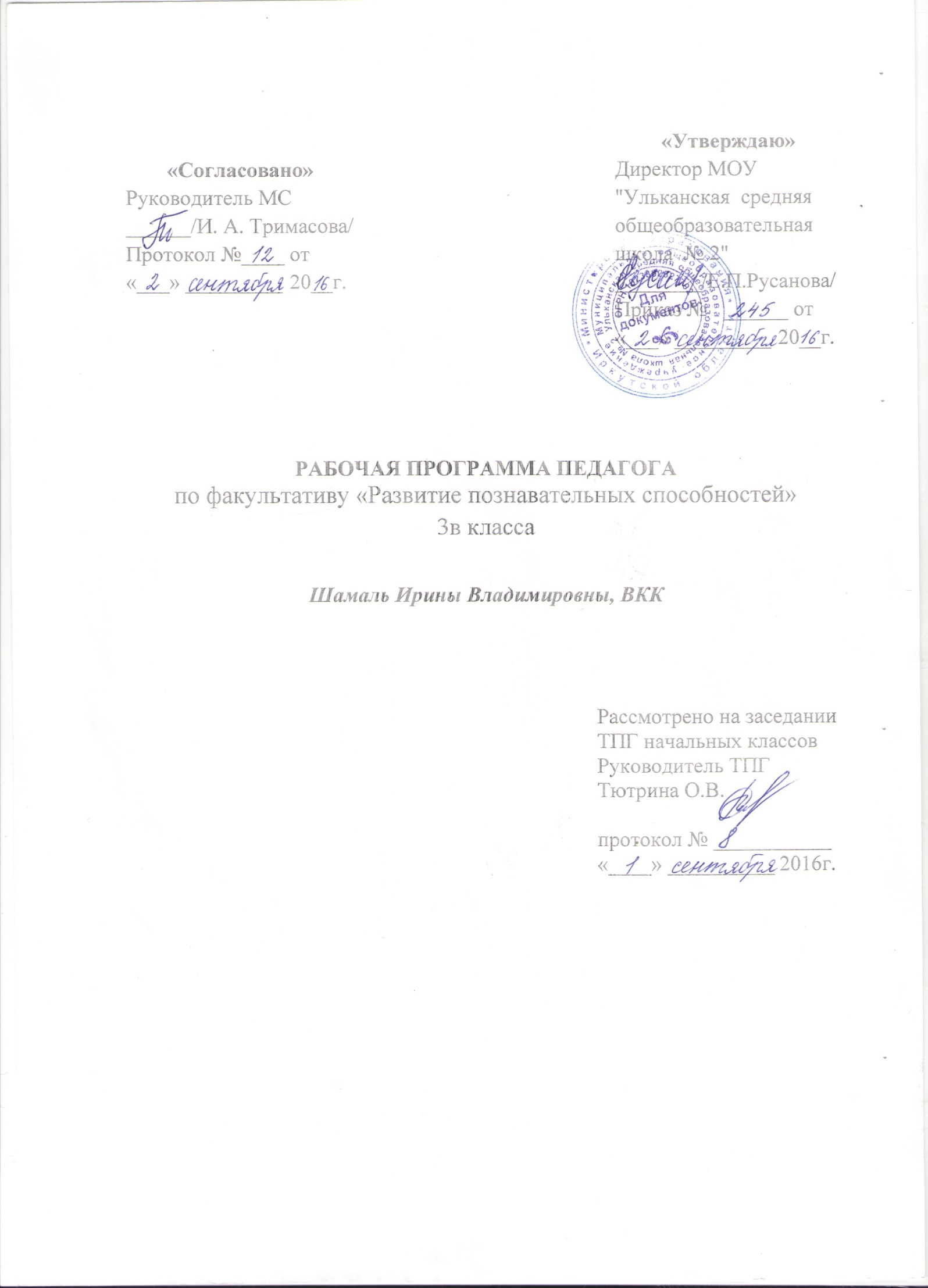      Факультатив «Развитие познавательных способностей»1 Личностные, метапредметные и предметные результаты освоения факультатива.Личностными результатами является формирование следующих умений:  Определять и высказывать под руководством педагога самые простые общие для всех людей правила поведения при сотрудничестве (этические нормы). В предложенных педагогом ситуациях общения и сотрудничества, опираясь на общие для всех простые правила поведения,  делать выбор, при поддержке других участников группы и педагога, как поступить.Метапредметными результатами являются формирование следующих универсальных учебных действий Регулятивные УУД:Определять и формулировать цель деятельности   с помощью учителя. Проговаривать последовательность действий  . Учиться высказывать своё предположение (версию) на основе работы с иллюстрацией рабочей тетради.Учиться работать по предложенному учителем плану.Учиться отличать верно выполненное задание от неверного.Учиться совместно с учителем и другими учениками давать эмоциональную оценку деятельности товарищей. Познавательные УУД:Ориентироваться в своей системе знаний: отличать новое от уже известного с помощью учителя. Делать предварительный отбор источников информации: ориентироваться  в учебнике (на развороте, в оглавлении, в словаре).Добывать новые знания: находить ответы на вопросы, используя учебник, свой жизненный опыт и информацию, полученную от учителя. Перерабатывать полученную информацию: делать выводы в результате  совместной  работы всего класса.Перерабатывать полученную информацию: сравнивать и группировать такие математические объекты, как числа, числовые выражения, равенства, неравенства, плоские геометрические фигуры.Преобразовывать информацию из одной формы в другую: составлять математические рассказы и задачи на основе простейших математических моделей (предметных, рисунков, схематических рисунков, схем); находить и формулировать решение задачи с помощью простейших  моделей (предметных, рисунков, схематических рисунков, схем).Коммуникативные УУД:Донести свою позицию до других: оформлять свою мысль в устной и письменной речи (на уровне одного предложения или небольшого текста).Слушать и понимать речь других.Читать и пересказывать текст.Совместно договариваться о правилах общения и поведения в школе и следовать им.Учиться выполнять различные роли в группе (лидера, исполнителя, критика).Предметными результатами факультатива являются формирование следующих умений. описывать признаки предметов и узнавать предметы по их признакам;выделять существенные признаки предметов;сравнивать между собой предметы, явления;обобщать, делать несложные выводы;классифицировать явления, предметы;определять последовательность событий;судить о противоположных явлениях;давать определения тем или иным понятиям;определять отношения между предметами типа «род» - «вид»;выявлять функциональные отношения между понятиями;выявлять закономерности и проводить аналогии.  2. Содержание факультатива       Во время занятий у ребенка происходит становление  развитых форм самосознания, самоконтроля и самооценки. Отсутствие отметок снижает тревожность и необоснованное беспокойство учащихся, исчезает боязнь ошибочных ответов. В результате у детей формируется отношение к данным занятиям как к средству развития своей личности. Данный факультатив состоит из системы тренировочных упражнений, специальных заданий, дидактических и развивающих игр. На занятиях применяются  занимательные и доступные для понимания задания и упражнения, задачи, вопросы, загадки, игры, ребусы, кроссворды и т.д. , что привлекательно для младших школьников. Основное время на занятиях занимает самостоятельное решение детьми поисковых задач. Благодаря этому у детей формируются умения самостоятельно действовать, принимать решения, управлять собой в сложных ситуациях.На каждом занятии проводится коллективное обсуждение решения задачи определенного вида. На этом этапе у детей формируется такое важное качество, как осознание собственных действий, самоконтроль, возможность дать отчет в выполняемых шагах при решении задач любой трудности.На каждом занятии после самостоятельной работы проводится коллективная проверка решения задач. Такой формой работы создаются условия для нормализации самооценки у всех детей, а именно: повышения самооценки у детей, у которых хорошо развиты мыслительные процессы, но учебный материал усваивается в классе плохо за счет отсутствия, например, внимания. У других детей может происходить снижение самооценки, потому что их учебные успехи продиктованы, в основном, прилежанием и старательностью,На занятиях используются задачи разной сложности, поэтому слабые дети, участвуя в занятиях, могут почувствовать уверенность в своих силах (для таких учащихся подбираются задачи, которые они могут решать успешно).   Ребенок на этих занятиях сам оценивает свои успехи. Это создает особый положительный эмоциональный фон: раскованность, интерес, желание научиться выполнять предлагаемые задания.      Задания построены таким образом, что один вид деятельности сменяется другим, различные темы  и формы подачи материала активно чередуются в течение занятия. Это позволяет сделать работу динамичной, насыщенной и менее утомляемой.   В системе заданий реализован принцип «спирали», то есть возвращение к одному и тому же заданию, но на более высоком уровне трудности. Задачи по каждой из тем могут быть включены в любые занятия другой темы в качестве закрепления. Изучаемые темы повторяются в следующем учебном году, но даются с усложнением материала и решаемых задач.      В процессе выполнения каждого задания    происходит развитие почти всех познавательных процессов, но каждый раз акцент  делается на каком-то одном из них. Учитывая это, все задания условно можно разбить на несколько групп:-   задания на развитие внимания;-   задания на развитие памяти;-   задания на совершенствование воображения;-   задания на развитие логического мышления.Задания на развитие вниманияК заданиям этой группы относятся различные лабиринты и целый ряд игр, направленных на развитие произвольного внимания детей, объема внимания, его устойчивости, переключения и распределения.Выполнение заданий подобного типа способствует формированию таких жизненно важных умений, как умение целенаправленно сосредотачиваться, вести поиск нужного пути, оглядываясь, а иногда и возвращаясь назад, находить самый короткий путь, решая двух - трехходовые задачи.Задания, развивающие памятьВ рабочие тетради включены упражнения на развитие и совершенствование слуховой и зрительной памяти. Участвуя в играх, школьники учатся пользоваться своей памятью и применять специальные приемы, облегчающие запоминание. В результате таких занятий учащиеся осмысливают и прочно сохраняют в памяти различные учебные термины и определения. Вместе с тем у детей увеличивается объем зрительного и слухового запоминания, развивается смысловая память, восприятие и наблюдательность, закладывается основа для рационального использования сил и времени.Задания на развитие и совершенствование воображенияРазвитие воображения построено в основном на материале, включающем задания геометрического характера;-   дорисовывание несложных композиций из геометрических тел или линий, не изображающих ничего конкретного, до какого-либо изображения;-   выбор фигуры нужной формы для восстановления целого;-   вычерчивание уникурсальных фигур (фигур, которые надо начертить, не отрывая карандаша от бумаги и не проводя одну и ту же линию дважды);-   выбор пары идентичных фигур сложной конфигурации;-   выделение из общего рисунка заданных фигур с целью выявления замаскированного рисунка;-   деление фигуры на несколько заданных фигур и построение заданной фигуры из нескольких частей, выбираемых из множества данных;- складывание и перекладывание спичек с целью составления заданных фигур.     Совершенствованию воображения способствует работа с изографами (слова записаны буквами, расположение которых напоминает изображение того предмета, о котором идет речь) и числограммы (предмет изображен с помощью чисел). Задания, развивающие мышление Приоритетным направлением обучения в начальной школе является развитие мышления. С этой целью в рабочих тетрадях приведены задания, которые позволяют на доступном детям материале и на их жизненном опыте строить правильные суждения и проводить доказательства без предварительного теоретического освоения  самих законов и правил логики. В процессе выполнения таких упражнений дети учатся сравнивать различные объекты, выполнять простые виды анализа и синтеза, устанавливать связи между понятиями, учатся комбинировать и планировать. Предлагаются задания, направленные на формирование умений работать с алгоритмическими предписаниями (шаговое выполнение задания).В основе построения факультатива лежит принцип разнообразия творческо-поисковых задач. При этом основными выступают два следующих аспекта разнообразия: по содержанию и по сложности задач.Развитие восприятия. Развитие слуховых, осязательных ощущений. Формирование и развитие пространственных представлений. Развитие умение ориентироваться  в пространстве листа. Развитие фонематического слуха. Развитие восприятия времени, речи, формы, цвета, движения. Формирование навыков правильного и точного восприятия  предметов и явлений. Тренировочные упражнения и дидактические игры  по развитию восприятия и наблюдательности.Развитие памяти. Диагностика памяти. Развитие зрительной, слуховой, образной, смысловой памяти. Тренировочные упражнения  по развитию точности  и быстроты запоминания, увеличению объёма памяти, качества воспроизведения материала.Развитие внимания. Диагностика произвольного внимания. Тренировочные упражнения на развитие  способности переключать, распределять внимание, увеличение объёма устойчивости, концентрации внимания.Развитие мышления. Формирование умения находить и выделять признаки разных предметов, явлений, узнавать предмет по его признакам, давать описание предметов, явлений в соответствии с их признаками. Формирование умения выделять главное и существенное, умение сравнивать  предметы, выделять черты сходства и различия, выявлять закономерности. Формирование основных мыслительных операций: анализа, синтеза, сравнения, классификации, обобщения, умения выделять главное и существенное на основе развивающих заданий и упражнений, путем решения логических задач и проведения дидактических игр.Развитие речи. Развитие устойчивой речи, умение описывать то, что было обнаружено с   помощью органов чувств. Обогащение и активизация словаря учащихся. Развитие умения составлять загадки, небольшие рассказы- описания, сочинять сказки. Формирование  умения давать несложные определения понятиям. Формы организации и виды деятельностиМетодическая основа факультатива:Методы, формы и средства обучения: единицей учебного процесса является занятие. На занятии учебный материал ориентирован на максимальное включение младших школьников в учебную деятельность. Преобладающим является проблемно-поисковый метод. Всё это направленно на овладение учебными универсальными действиями. (УУД). Широко используются: проектные, творческие задания, учебные диалоги, практические работы.  С точки зрения развития умений и навыков рефлексивной деятельности особое внимание уделено формированию способности учащихся самостоятельно: -организовывать  свою учебную деятельность (постановка цели, планирование, определение оптимального соотношения цели и средств и др.)-контролировать свои действия – как после их завершения, так и по ходу;-оценивать результаты деятельности, определять причины возникших трудностей и пути их устранения;-осознавать сферы своих интересов и соотносить их со своими учебными достижениями, чертами своей личности. Для более успешного усвоения школьниками учебного материала, с учетом возрастных и индивидуальных  способностей и возможностей учащихся в учебном процессе используются следующие образовательные технологии:- технология дифференциации и индивидуализации обучения;- технология разноуровневого обучения;- технология проектно-исследовательской деятельности;- игровые образовательные технологии.Модель занятия такова:«МОЗГОВАЯ ГИМНАСТИКА». Выполнение упражнений для улучшения мозговой деятельности является важной частью занятия по РПС. Исследования ученых убедительно доказывают, что под влиянием физических упражнений улучшаются показатели различных психических процессов, лежащих в основе творческой деятельности: увеличивается объем памяти, повышается устойчивость внимания, ускоряется решение элементарных интеллектуальных задач, убыстряются психомоторные процессы.РАЗМИНКА.  Основной задачей данного этапа является создание у ребят определенного положительного эмоционального фона, без которого эффективное усвоение знаний невозможно. Поэтому вопросы, включенные в разминку, достаточно легкие. Они способны вызвать интерес у детей, и рассчитаны на сообразительность, быстроту реакции, окрашены немалой долей юмора. Но они же и подготавливают ребенка к активной учебно-познавательной деятельности и  развитие психических механизмов, лежащих в основе познавательных способностей, памяти, внимания, воображения, мышления. Используемые на этом этапе занятия задания не только способствуют развитию этих так необходимых качеств, но и позволяют, неся соответствующую дидактическую нагрузку, углублять знания ребят,  разнообразить методы и приемы познавательной деятельности, выполнять логически-поисковые и творческие задания. Все задания подобраны так, что степень их трудности увеличивается от занятия  к занятию. ВЕСЕЛАЯ ПЕРЕМЕНКА .  Динамическая пауза, проводимая на данных занятиях, будет  не только развивать двигательную сферу ребенка, но и способствовать развитию умения выполнять несколько различных заданий одновременно.ПОСТРОЕНИЕ ПРЕДМЕТНЫХ КАРТИНОК, ШТРИХОВКА . На данном этапе занятия ребята штрихуют предметы, которые они нарисовали или построили при помощи трафаретов с вырезанными геометрическими фигурами. Обведение по геометрическому трафарету фигур, предметов помогает ребятам рисовать предметы с натуры, они не искажают пропорции и форму. Штриховка же не только подводит детей к пониманию симметрии, композиции в декоративном рисовании, но и формирует и совершенствует тонкую моторику кисти и пальцев рук. Составление, моделирование и штриховка предметов и попутное составление ребятами небольших рассказов по теме, продолжение начатого рассказа, работа над словом, словосочетанием, - это и способ развития речи, и овладение выразительными свойствами языка. Тренируя тонкую моторику рук, ребята одновременно развивают устную речь.Данный систематический факультатив создаёт условия для развития у детей познавательных интересов, формирует стремление ребёнка к размышлению и поиску, вызывает у него чувство уверенности в своих силах, в возможностях своего интеллекта. Во время занятий по предложенному кружку происходит становление у детей развитых форм самосознания и самоконтроля, у них исчезает боязнь ошибочных шагов, снижается тревожность и необоснованное беспокойство. В результате этих занятий ребята достигают значительных успехов в своём развитии, они многому научатся и эти умения применяют в учебной работе, что приводит к успехам. Дополнительные сведения из различных областей жизни, включённые в методическое пособие и рассказанные взрослым, существенно расширят знания детей о мире, будут способствовать их нравственному воспитанию и всестороннему развитию личности.   Основные задачи факультатива:1)развитие мышления в процессе формирования основных приемов мыслительной деятельности: анализа, синтеза, сравнения, обобщения, классификации, умение выделять главное, доказывать и опровергать, делать несложные выводы;2)развитие психических познавательных процессов: различных видов памяти, внимания, зрительного восприятия, воображения;3)развитие языковой культуры и формирование речевых умений: четко и ясно излагать свои мысли, давать определения понятиям, строить умозаключения, аргументировано доказывать свою точку зрения;4)формирование навыков творческого мышления и развитие умения решать нестандартные задачи;5)развитие познавательной активности и самостоятельной мыслительной деятельности учащихся;6)формирование и развитие коммуникативных умений: умение общаться и взаимодействовать в коллективе, работать в парах, группах, уважать мнение других, объективно оценивать свою работу и деятельность одноклассников;7)формирование навыков применения полученных знаний и умений в процессе изучения школьных дисциплин и в практической деятельности.Таким образом, принципиальной задачей предлагаемого курса является именно развитие познавательных способностей и общеучебных умений и навыков, а не усвоение каких-то конкретных знаний и умений.     Кроме самостоятельной ценности работа по правилам позволяет реализовать на занятиях компетентностный подход к обучению, который включает формирование высокой степени компетентности в рамках курса, достаточной для самостоятельной работы учащегося по решению задач. Компетентность учащегося в рамках курса достигается за счет явного введения общих договоренностей (правил игры) – всех понятий, возможных действий и ограничений.  Самостоятельная работа учащихся позволяет учесть индивидуальные особенности учащихся, построить индивидуальные образовательные траектории для каждого обучающегося. При возникновении проблем в решении задачи учащийся результативно сотрудничает с учителем, обращаясь к нему за консультацией, вступая в равноправный диалог. Компетентность учащегося в рамках задачи позволяет ему высказывать свои идеи, предлагать новые способы решения задачи. В такое обсуждение часто включается весь класс. Другой вид организации учебной деятельности, который подходит для занятий– проектная деятельность. Это деятельность (чаще групповая) ребят по решению практической информационной задачи. Выполнение проектов позволяет детям достичь значимых для них результатов, мотивируют приобретение новых знаний, развивают коммутативные и регулятивные умения и навыки. С учетом возрастных особенностей младших школьников, все понятия факультатива вводятся на наглядных и доступных детям графических и телесных примерах 3. Тематическое планирование1 четв – 9 ч2 четв –7ч3 четв – 10 ч4 четв – 8 чИтого за год 34 часов2016-2017 2 класс  8. Описание материально - технического обеспечения образовательного процессаСредства обучения:Технические средства обучения:1. Персональный компьютер.2. Мультимедийный проектор.3. Телевизор.4. Видиоплеер5. Принтер.Учебно-практическое оборудование:1. аудиторная доска с магнитной поверхностью.2. Экспозиционный экран.3. Ученические двухместные столы с комплектом стульев; 4. Стол учительский с тумбой;  5. Шкафы для хранения учебников, дидактических материалов, пособий и пр..Специфическое сопровождение (оборудование):Счетные палочки, геометрический материал, цветные карандаши.Учебно-методическая литература1. Печатные пособия.Методического  пособия О. Холодовой «Юным умникам и умницам». М.И. Моро, С.И.Волкова «Для тех, кто любит математику». Пособие для учащихся общеобразовательных учреждений. Москва «Просвещение» 2009.365 логических игр и задач. Москва «АСТ- пресс книга» (умникам и умницам). 2005.Программные средства:1.      Операционная система Windows ХР.2.      Антивирусная программа Антивирус Касперского 6.0.3. 8373.      Программа-архиватор WinRar.4.      Интегрированное офисное приложение МS Office 2007.5.      Мультимедиа проигрыватель.Интернет-ресурсы:http://www.orakul.spb.ru/azbuka.htm Программируем на Лого http://school.ort.spb.ru/library/logo/ Учителям информатики и математики и их любознательным ученикам:сайт А.П. Шестакова http://comp_science.narod.ru Энциклопедия персонального компьютера http://mega.km.ru/pc/ Язык программирования Лого http://prohod.org Visual Basic для детей http://www.vbkids.narod.ruОбразовательный портал «Ucheba.com». – Режим доступа : www.uroki.ruПрезентация уроков «Начальная школа». – Режим доступа : http://nachalka.info/about/193 http://www/learning.9151394.ru 
. http://school-informatica.ru             2 класс ПО СРЕДАМматериально техническое обеспечение№п/пНазвание разделы Кол-во час0в1Развитие восприятия.72Развитие памяти.83Развитие внимания.54Развитие мышления.85Развитие речи.6Итого 34№ п/пТема занятияКол-во часовДата1 четверть1Выявление уровня развития внимания, восприятия, воображения, памяти и мышления.107.092Упражнения на развитие концентрации внимания.114.093Тренировка внимания.121.094Упражнения на развитие слуховой памяти.128.095Упражнения на развитие мыслительных процессов.105.106Упражнения на развитие зрительной памяти.112.107Упражнения на развитие логического мышления.119.108Логические цепочки предметов, слов, чисел126.102 четверть9Упражнения на развитие воображения.109.11 10Ребусы. Задания по перекладыванию спичек.116.1111Упражнения на развитие быстроты реакции.123.1112Обучение решению нестандартных задач.130.1113Развитие умения решать нестандартные задачи.107.1214Решение головоломок.114.1215Составление и решение простых занимательных задач.121.1216Задания по поиску закономерностей.128.123 четверть17Простые лабиринты. Ходы в лабиринтах.118.0118Задания на развитие и совершенствование внимания.125.0119Задания на развитие восприятия и воображения.101.0220Ребусы.108.0221Алгоритм. Составление алгоритмов.115.0222Выполнение действий по алгоритму.122.0223Решение задач требующих построения цепочки логических рассуждений.101.0324Отыскивание логических ошибок в приводимых рассуждениях.111.0325Математические игры.115.0326Головоломки.122.034 четверть27Головоломки. Геометрический материал.105.0428Решение нестандартных задач.112.0429Разучивание упражнений на совершенствование стимулирующих операций.119.0430Составление и решение составных занимательных задач.126.0431Задания геометрического характера.103.0532Задания на совершенствование воображения. Работа с изографами.110.0533Магические квадраты.117.0534Математические игры. Итоговое занятие.124.05№ п/пТема занятияКол-во часовДата проведенияДата проведения№ п/пТема занятияКол-во часовПлан Факт 1 четверть1Выявление уровня развития внимания, восприятия, воображения, памяти.02.092Упражнения на развитие внимания. Графический диктант.09.093Упражнения на развитие произвольного внимания. Работа с карточками.16.094Упражнения на развитие слуховой памяти. Запомни и повтори.23.095Задания на развитие зрительной памяти. Работа с картинками.30.096Упражнения для развития глазомера. Чертим, измеряем, считаем.07.107Решение логически – поисковых задач. 14.108Вычерчивание геометрических фигур по данным размерам. 21.109Упражнения на совершенствование воображения. 28.102 четверть10Графический диктант. Штриховка.11.1111Задания на развитие наглядно – образного мышления. Ребусы. 18.1112Задания на развитие наглядно – образного мышления. Задания со спичками.25.1113Решение логических задач.02.1214Стихотворные задачи.09.1215Знакомство с интересными (логическими) квадратами.16.1216Арифметические ребусы и головоломки.23.123 четверть17Магические квадраты.13.0118Логические концовки.20.0119Решение занимательных задач.27.0120Задания на развитие творческого мышления.03.0221Упражнения по составлению фигур – силуэтов по отдельным образцам.10.0222Задания аналитического характера. Обучение поиску закономерностей.17.0223Составление заданий на поиск закономерностей.24.0224Построение прямоугольников из отдельных частей.02.0325Построение квадратов из отдельных частей.09.0326Решение головоломок геометрического содержания.16.034 четверть27Упражнения для развития обобщённого мышления.30.0428Задания «Узнай, угадай».06.0429Задачи, развивающие кругозор.13.0430Разучивание упражнений, стимулирующих мыслительные процессы.20.0431Игры по задумыванию и отгадыванию чисел.27.0432Упражнения на развитие мыслительных процессов.04.0533Глазомеры измерения.11.0534Решение логически – поисковых задач.18.0535Итоговое занятие.25.05№ п/пТема занятияКол-во часов1Выявление уровня развития внимания, восприятия, воображения, памяти.12Упражнения на развитие внимания. Графический диктант.13Упражнения на развитие произвольного внимания. Работа с карточками.14Упражнения на развитие слуховой памяти. Запомни и повтори.15Задания на развитие зрительной памяти. Работа с картинками.16Упражнения для развития глазомера. Чертим, измеряем, считаем.1718Решение логически – поисковых задач. 14.1019Вычерчивание геометрических фигур по данным размерам. 21.10110Упражнения на совершенствование воображения. 28.10111Графический диктант. Штриховка.112Задания на развитие наглядно – образного мышления. Ребусы. 113Задания на развитие наглядно – образного мышления. Задания со спичками.114Решение логических задач.115Стихотворные задачи.116Знакомство с интересными (логическими) квадратами.117Арифметические ребусы и головоломки.118Магические квадраты.119Логические концовки.120Решение занимательных задач.121Задания на развитие творческого мышления.122Упражнения по составлению фигур – силуэтов по отдельным образцам.123Задания аналитического характера. Обучение поиску закономерностей.124Составление заданий на поиск закономерностей.125Построение прямоугольников из отдельных частей.126Построение квадратов из отдельных частей.127Решение головоломок геометрического содержания.128Упражнения для развития обобщённого мышления.129Задания «Узнай, угадай».130Задачи, развивающие кругозор.131Разучивание упражнений, стимулирующих мыслительные процессы.132Игры по задумыванию и отгадыванию чисел.133Упражнения на развитие мыслительных процессов.134Итоговое занятие.1                   п/пДатапланДата фактКол-во часовТема11 чет03.091Выявление уровня развития внимания, восприятия, воображения, памяти и мышления. Графические диктанты (вводный урок)210.091Развитие концентрации внимания.   Игры со счетными палочками. 317.091Развитие мышления.  Разгадываем ребусы (рисуночные и числовые)424.091Тренировка зрительной памяти. Запомни графические значки и построение логических  цепочек.501.101Развитие аналитических способностей. Мы учимся разгадывать анаграммы.608.101Совершенствование воображения. Задания по перекладыванию спичек. Рисуем по образцу.715.101Развитие логического мышления. Совершенствование мыслительных операций. Решаем математические ребусы.822.101Тренировка внимания. Развитие мышления. Работаем с геометрическими материалами.929.101Развитие логического мышления. Решение нестандартных логических задач.102 чет12.111Совершенствование воображения. Умеем фантазировать. Работа с геометрическим материалом. Конструирование.1119.111Развитие концентрации внимания.   Считай, смекай, отгадывай.1226.111Развитие логического мышления. Работа с математическими загадками.1303.121Совершенствование мыслительных операций.Математические головоломки.1410.121Тренировка внимания. Развитие мышления.Игра «Веселый счет»1517.121Развитие логического мышления. Задачи – смекалки.1624.121Тренировка внимания. Развитие мышления. Упражнения в измерении  на глаз.173 чет14.011Развитие логического мышления. Задачи  в стихах.1821.011Развитие логического мышления. Занимательные вопросы и задачи на смекалку.1928.011Развитие концентрации внимания . Задачи шутки.2004.021Развитие мышления.  Математические игры2111.021Тренировка зрительной памяти. Решение математических квадратов.2218.021Развитие логического мышления.  Логические упражнения.2304.031Тренировка зрительной памяти.  Разгадывание математических шарад.2411.031Развитие мышления.  Упражнения  «Занимательная олимпиада»2518.031Развитие логического мышления.  Математические загадки  Умников.264 чет01.041Составление ребусов.2708.041Развитие логического мышления.  Составление математических шарад.2815.041Развитие логического мышления. Игра «Найди осколок»2922.041Развитие концентрации внимания . Игра «Соедините по цифрам»3029.041Развитие концентрации внимания,  логического мышления.  Решаем логические цепочки.3106.051Найди закономерности.3213.051Выявление уровня развития внимания, восприятия, воображения, памяти и мышления  на конец учебного года.3320.051Математический КВН «Умники и умницы»